Urolog BrzeskoWizyta u <strong>urologa</strong> w <strong>Brzesku</strong> wcale nie jest taka straszna. Wystarczy tylko odpowiednio się do niej przygotować.Wizyta urologa nie jest jedną z najprzyjemniejszych. Według wielu osób jest uznawana za jedną z najbardziej wstydliwych wizyt. Niestety z powodu takich opinii wiele osób, które powinny odbyć tego typu wizytę u lekarza specjalisty nie decyduje się na nią chociaż powinno. Często zniechęca ich lęk przed badanie, zakłopotanie, którego się spodziewają po ściągnięciu odzieży czy też nieznajomość terminologii medycznej. JednakUrolog w Brzesku - kiedy przyjść na wizytęNietrzymanie moczu i inne dolegliwości związanego z układem moczowym to nie powód do wstydu. Należy jak najszybciej zgłosić się z tego typu problemami do urologa. W Brzesku masz taką możliwość. Wszystkie te dolegliwości możesz leczyć i czuć się znów komfortowo ze swoim ciałem.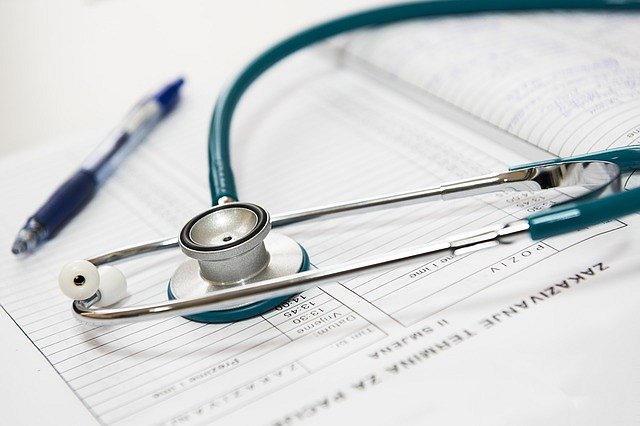 Jak przygotować się do wizyty u urologa w Brzesku?Najważniejsze jest nastawienie psychiczne jednak jest też szereg dokumentów, które warto mieć ze sobą już na pierwszej wizycie u urologa w Brzesku. Jednymi z nich są wyniki badań krwi, badania moczu, prześwietleń, USG. Pamiętaj również o zadbaniu o swoją higienę osobistą. Zapisz się na wizytę już dziś: urolog Brzesko